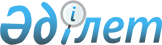 Өсімдік шаруашылығы өнімінің шығымдылығы мен сапасын арттыруға жергілікті бюджеттен субсидиялау туралы
					
			Күшін жойған
			
			
		
					Батыс Қазақстан облысы әкімдігінің 2012 жылғы 5 маусымдағы № 114 қаулысы. Батыс Қазақстан облысының Әділет департаментінде 2012 жылғы 28 маусымда № 3082 тіркелді. Күші жойылды - Батыс Қазақстан облысы әкімдігінің 2013 жылғы 6 маусымдағы № 98 қаулысымен      Ескерту. Күші жойылды - Батыс Қазақстан облысы әкімдігінің 06.06.2013 № 98 қаулысымен (алғаш ресми жарияланған күннен кейін күнтізбелік он күн өткен соң қолданысқа енгізіледі)      "Қазақстан Республикасындағы жергілікті мемлекеттік басқару және өзін-өзі басқару туралы" 2001 жылғы 23 қаңтардағы Қазақстан Республикасының Заңын басшылыққа ала отырып, "Өсімдік шаруашылығы өнімінің шығымдылығы мен сапасын арттыруға жергілікті бюджеттерден субсидиялау қағидасын бекіту туралы" Қазақстан Республикасы Үкіметінің 2011 жылғы 4 наурыздағы № 221 қаулысына сәйкес облыс әкімдігі ҚАУЛЫ ЕТЕДІ:



      1. 1-қосымшаға сәйкес 2012 жылға арналған Батыс Қазақстан облысының басым дақылдарының тізбесі белгіленсін.



      2. 2-қосымшаға сәйкес 2012 жылға арналған Батыс Қазақстан облысы бойынша көктемгі егіс және егін жинау жұмыстарын жүргізуге қажетті жанар-жағар май материалдары мен басқа да тауарлық-материалдық құндылықтардың құнын арзандатуға арналған субсидиялар нормалары белгіленсін.



      3. 2012 жылға арналған тыңайтқыштар мен гербицидтердің субсидияланатын түрлері, сондай-ақ субсидиялардың нормалары төмендегідей белгіленсін:

      1) 3-қосымшаға сәйкес тыңайтқыш өндірушілер сатқан тыңайтқыштардың 1 тоннасына (литріне, килограммына) арналған;

      2) 4-қосымшаға сәйкес тыңайтқыш жеткізушіден және (немесе) шетелдік тыңайтқыш өндірушілерден сатып алынған тыңайтқыштардың 1 тоннасына (литріне, килограммына) арналған;

      3) 5-қосымшаға сәйкес гербицид жеткізушілерден сатып алынған гербицидтердің 1 килограммына (литріне) арналған.



      4. 6-қосымшаға сәйкес 2012 жылға арналған Батыс Қазақстан облысының жеміс-жидек дақылдары көп жылдық екпелерін отырғызуға және өсіруге шығындардың құнын ішінара өтеуге арналған субсидиялардың нормалары белгіленсін.



      5. "Батыс Қазақстан облысының ауыл шаруашылығы басқармасы" мемлекеттік мекемесі өсімдік шаруашылығы өнімінің шығымдылығы мен сапасын арттыруға ағымдағы қаржы жылында Батыс Қазақстан облысының бюджетінен субсидиялардың төленуін жүзеге асыру жөнінде қажетті шараларды алсын.



      6. "2011 жылы өсімдік шаруашылығы өнімінің шығымдылығы мен сапасын арттыруға жергілікті бюджеттен субсидиялау туралы" облыс әкімдігінің 2011 жылғы 27 маусымдағы № 99 қаулысының (нормативтік құқықтық кесімдерді мемлекеттік тіркеу тізілімінде № 3064 тіркелген, 2011 жылғы 2 шілдедегі № 74 "Орал өңірі" газетінде жарияланған) күші жойылды деп танылсын.



      7. Осы қаулының орындалуын бақылау облыс әкімінің орынбасары Е. Ғ. Салықовқа жүктелсін.



      8. Осы қаулы алғаш ресми жарияланған күннен кейін күнтізбелік он күн өткен соң қолданысқа енгізіледі.      Облыс әкімі                      Н. Ноғаев      КЕЛІСІЛДІ:      Қазақстан Республикасының

      Ауыл шаруашылығы министрі

      _____________А. Мамытбеков

      07.06.2012 ж.

2012 жылғы 5 маусымдағы № 114

облыс әкімдігінің қаулысына

1-қосымша 2012 жылға арналған Батыс Қазақстан

облысының басым дақылдарының тізбесі

2012 жылғы 5 маусымдағы № 114

облыс әкімдігінің қаулысына

2-қосымша 2012 жылға арналған Батыс Қазақстан

облысы бойынша көктемгі егіс және

егін жинау жұмыстарын жүргізуге

қажетті жанар-жағар май материалдары

мен басқа да тауарлық-материалдық

құндылықтардың құнын арзандатуға

арналған субсидиялар нормалары

2012 жылғы 5 маусымдағы № 114

облыс әкімдігінің қаулысына

3-қосымша 2012 жылға арналған тыңайтқыштардың

субсидияланатын түрлері,

сондай-ақ тыңайтқыш өндірушілер

сатқан тыңайтқыштардың 1 тоннасына

(литріне, килограммына) арналған

субсидиялардың нормалары      Аббревиатураның толық жазылуы:

      № - азот;

      P - фосфор;

      S - күкірт;

      К - калий;

      О - оттегі.

2012 жылғы 5 маусымдағы № 114

облыс әкімдігінің қаулысына

4-қосымша 2012 жылға арналған тыңайтқыштардың

субсидияланатын түрлері, сондай-ақ

тыңайтқыш жеткiзушiден және (немесе)

шетелдiк тыңайтқыш өндiрушiлерден сатып

алынған тыңайтқыштардың 1 тоннасына

(литріне, килограммына) арналған

субсидиялардың нормалары      Аббревиатураның толық жазылуы:

      № - азот;

      P - фосфор;

      Ca - кальций;

      Mg - магний;

      S - күкірт;

      К - калий;

      О - оттегі.

2012 жылғы 5 маусымдағы № 114

облыс әкімдігінің қаулысына

5-қосымша 2012 жылға арналған гербицидтердің

субсидияланатын түрлері, сондай-ақ

гербицид жеткізушілерден сатып алынған

гербицидтердің 1 килограммына (литріне)

арналған субсидиялардың нормалары      Аббревиатураның толық жазылуы:

      г/л - грамм /литр;

      г/кг - грамм /килограмм.

2012 жылғы 5 маусымдағы № 114

облыс әкімдігінің қаулысына

6-қосымша 2012 жылға арналған Батыс Қазақстан

облысының жеміс-жидек дақылдары

көп жылдық екпелерін отырғызуға және

өсіруге шығындардың құнын ішінара

өтеуге арналған субсидиялардың

нормалары      кестенің жалғасы      кестенің жалғасы
					© 2012. Қазақстан Республикасы Әділет министрлігінің «Қазақстан Республикасының Заңнама және құқықтық ақпарат институты» ШЖҚ РМК
				№Ауыл шаруашылығы басым дақылдарының атауы1Жаздық бидай2Күздік бидай3Күздік қара бидай4Тары5Арпа6Сұлы7Дәнді бұршақты дақылдар8Майлы дақылдар9Картоп10Көкөніс және бақша өнімдері11Жабық топырақтағы көкөніс12Жемшөптік дақылдар (өткен жылғы егілген көпжылдық шөптерді қоспағанда)13Бұршақтұқымдас көпжылдық шөптер бірінші, екінші және үшінші өсіру жылдарында14Сүрлемдік күнбағыс және жүгері№Басым ауыл шаруашылығы дақылдарының атауы1 гектарға арналған бюджеттік субсидиялар нормасы, теңге1Дәнді және бұршақты дақылдар (күріш пен дәндік жүгеріден басқа) (базалық субсидиялар нормасы)4002Дәнді және бұршақты дақылдар аймақтық ғылыми негізделген агротехнологияларды сақтай отырып өсірілген8003Майлы дақылдар3 5604Картоп12 0005Көкөніс және бақша өнімдері (қорғалған топырақ жағдайында өсірілетін көкөніс дақылдарын қоспағанда)15 0006Өнеркәсіптік үлгідегі тамшылатып суару жүйесін қолданып өсірілген көкөніс-бақша дақылдары24 0007Жемшөптік дақылдар (өткен жылғы егілген шөптерді қоспағанда)8008Бұршақ тұқымдас көпжылдық шөптер бірінші, екінші және үшінші өсіру жылдарында8009Сүрлемдік күнбағыс және жүгері80010Қорғалған топырақ жағдайында өсірілетін көкөніс (дақылдардың 1 айналымы)1 300 000№Тыңайтқыштардың субсидияланатын түрлеріӨлшем бірлігіБір бірлігінің құнын арзандату пайызы, дейінБір бірлігіне арналған субсидиялар нормасы, теңге1Аммофос (№-10%, P2О5-46%)тонна5045 0002Аммиак селитрасы (№-34,4%)тонна5028 9003Жай суперфосфат (P2О5-19%)тонна5024 5004Сульфоаммофос (P2О5-18%, №-18%, S-17%)тонна5034 2505Тазартылған күкірт қышқылды калий (калий сульфаты К2О-53%)тонна5072 5006Фосфоритті ұн (P2О5-17% кем емес)тонна506 7707"Б" маркалы "МЭРС" микротыңайтқышылитр5011 0008"Биобарс-М" биотыңайтқышы микроэлементтермен күрделі-араласлитр505 000№Тыңайтқыштардың субсидияланатын түрлеріӨлшем бірлігіБір бірлігінің құнын арзандату пайызы, дейінБір бірлігіне арналған субсидиялар нормасы, теңге1Супрефос (№-12%: P2О5-24%) (Са:Мg:S) тонна5032 5002Карбамид (№-46,3%) тонна5040 0003Нитроаммофоска (№-15%: P2О5-15%: К2О -15%)тонна5046 5004АФУ азоттық-фосфорлық №-28%: P2О5-1%)тонна5027 5005КАС (сұйық тыңайтқыш №-27-33%)тонна5022 5006Капролакамды аммони сульфаты (№-21%)тонна5019 000№Гербицидтердің субсидияланатын түрлеріӨлшем бірлігіБір бірлігінің құнын арзандату пайызы, дейінБір бірлігіне арналған субсидиялар нормасы, теңге1Диамин,72% су ерітіндісі (диметиламин тұзы 2,4-Д)литр503752Авецид супер,12% эмульсия концентраты (феноксапроп-п-этил, 120 г/л+фенклоразол-этил (антидот), 60 г/ллитр501 6803Глифосат, 48% су ерітіндісі (глифосат, 360 г/л)литр503754Буран, 36% су ерітіндісі(глифосат, 360 г/л)литр503755Барс супер, 10% эмульсия концентраты (феноксапроп-п-этил, 100 г/л+мефенпир-диэтил (антидот), 27 г/л)литр501 4006Клиник, 36% су ерітіндісі (глифосат, 360 г/л)литр503757Дезормон эфир, 72% эмульсия концентраты (2-этилгексил эфирі 2,4 дихлорфеноксисілті қышқылы)литр505408Диален - Супер 480, су ерітіндісі (диметиламин тұзы 2,4-Д, 357 г/л+дикамбалар, 124 г/л)литр508209Топик 080, эмульсия концентраты (клодинафоп-пропаргил, 80 г/л+антидот, 20 г/л)литр502 77510Ураган Форте, 500 су ерітіндісі (глифосат, 500 г/л)литр5062511Фенизан, су ерітіндісі (қышқыл дикамбасы, 360 г/л қышқыл хлорсульфурон 22,2 г/л)литр501 60012Овсюген Экстра, 12% эмульсия концентраты (феноксапроп-п-этил, 140 г/л+фенклоразол-этил (антидот), 35 г/ллитр501 68013Тайфун, 36%, су ерітіндісі (глифосат, 360 г/л)литр5037514Спрут Экстра, су ерітіндісі (глифосат, 540 г/л)литр50562,515Жойқын, су ерітіндісі (глифосат 360 г/л)литр5037516Жойқын Дара, 75% сулы диспенгирлендірілетін түйіршіктер (глифосат 747 г/кг)килограмм50675172,4-Д Береке, 72% су ерітіндісі (2,4-Д диметиламин тұзы 720 г/л)литр5042518Рысь Супер, 10% эмульсия концентраты (феноксапроп-п-этил, 100 г/л+фенклоразол-этил (антидот), 50 г/ллитр501 40019Вулкан, 60% сулы диспенгирлендірілетін түйіршіктер (метсульфурон-метил 600 г/кг)килограмм5011 25020Рап, су ерітіндісі (глифосат 360 г/л)литр5037521Октиген, 40% эмульсия концентраты (хлорсульфурон+аз ұшпа эфирлер 2,4-Д)литр5060022Элант Премиум, эмульсия концентраты (2-этиленгексилдік эфирі 2,4-Д қышқылы, 420 г/л+2-этилгексил эфирі, қышқыл дикамбалары, 60г/л)литр5067523Спрут, су ерітіндісі (глифосат 360 г/л) литр5037524Зенит, коллоидтық ерітінді концентраты (2-этиленгексил эфирі 2,4-Д қышқылы, 950г/л)литр5066525Вихрь, су ерітіндісі (глифосат 360 г/л)литр5037526Кугар Форте, эмульсия концентраты (феноксапроп-п-этил, 140 г/л+клоквинтоцет-мексил, 40 г/л)литр501 90027Виллан Супер, 10% эмульсия концентраты (феноксапроп-п-этил, 100 г/л фенхлоразол-этил (антидот), 50 г/л)литр501 40028Раундап Экстра, 54% су ерітіндісі (глифосат, 540 г/л)литр50562,529Напалм, су ерітіндісі (глифосат, 540 г/л)литр50562,530Тотал Экстра, су ерітіндісі (глифосат, 500 г/л)литр5052031Овсюген Экстра, эмульсия концентраты (феноксапроп-п-этил, 140 г/л+фенклоразол-этил (антидот), 35 г/ллитр501 85032Гроза, 60% эмульсия концентратылитр5057533Беллисимо, майлы-сулы эмульсиясы (феноксапроп-п-этил, 140 г/л)литр501 800342,4 Д Экстра, 72% су ерітіндісі (2,4 –Д диметиламин тұзы, 720 г/л)литр50475Жидекті дақылдар түріОтырғызу схемасыКөшеттер саныКөшет жасыБарлық шығындарАлма8х6208--1 202 440Алма8х5250--1 248 080Алма8х4313--1 316 489Алма5х3667--1 763 173Республикалық және жергілікті бюджеттен субсидияланған 2009-2011 жылдары салынған бақтар--------Салуға және өсіруге кеткен шығын (1 вегетация)Салуға және өсіруге кеткен шығын (1 вегетация)Салуға және өсіруге кеткен шығын (1 вегетация)Салуға және өсіруге кеткен шығын (1 вегетация)Салуға және өсіруге кеткен шығын (1 вегетация)Салуға және өсіруге кеткен шығын (1 вегетация)Салуға және өсіруге кеткен шығын (1 вегетация)Салуға және өсіруге кеткен шығын (1 вегетация)соның ішінде сатып алуғасоның ішінде сатып алуғасоның ішінде сатып алуғасоның ішінде сатып алуғасоның ішінде сатып алуғасоның ішінде сатып алуғасоның ішінде сатып алуғасоның ішінде сатып алуға1 га-ға көшеттерсубси-

диялар нормасы (40%)ті-

реу-

іш-

терсубси-диялар нор-

масы (40%)тамшылатып суару жүйесісубси-

диялар нормасы (40%)өзге шығын-

дар:субси-

диялар нормасы (40%)208 00083 20000310 800124 320683 640273 456250 000100 00000310 800124 320687 280274 912313 000125 20000310 800124 320692 689277 076667 000266 80000370 000148 000726 173290 469----------------2 вегетация шығындары2 вегетация шығындары3 вегетация шығындары3 вегетация шығындары4 вегетация шығындары4 вегетация шығындарыбарлық шығындарсубси-

диялар нормасы (40%)барлық шығндарсубси-

диялар нормасы (40%)барлық шығындарсубси-

диялар нормасы (40%)47 20218 88142 44316 9770047 63919 05643 01217 2050048 28619 31443 85017 5400052 15620 86248 64219 45700--------214 74385 897